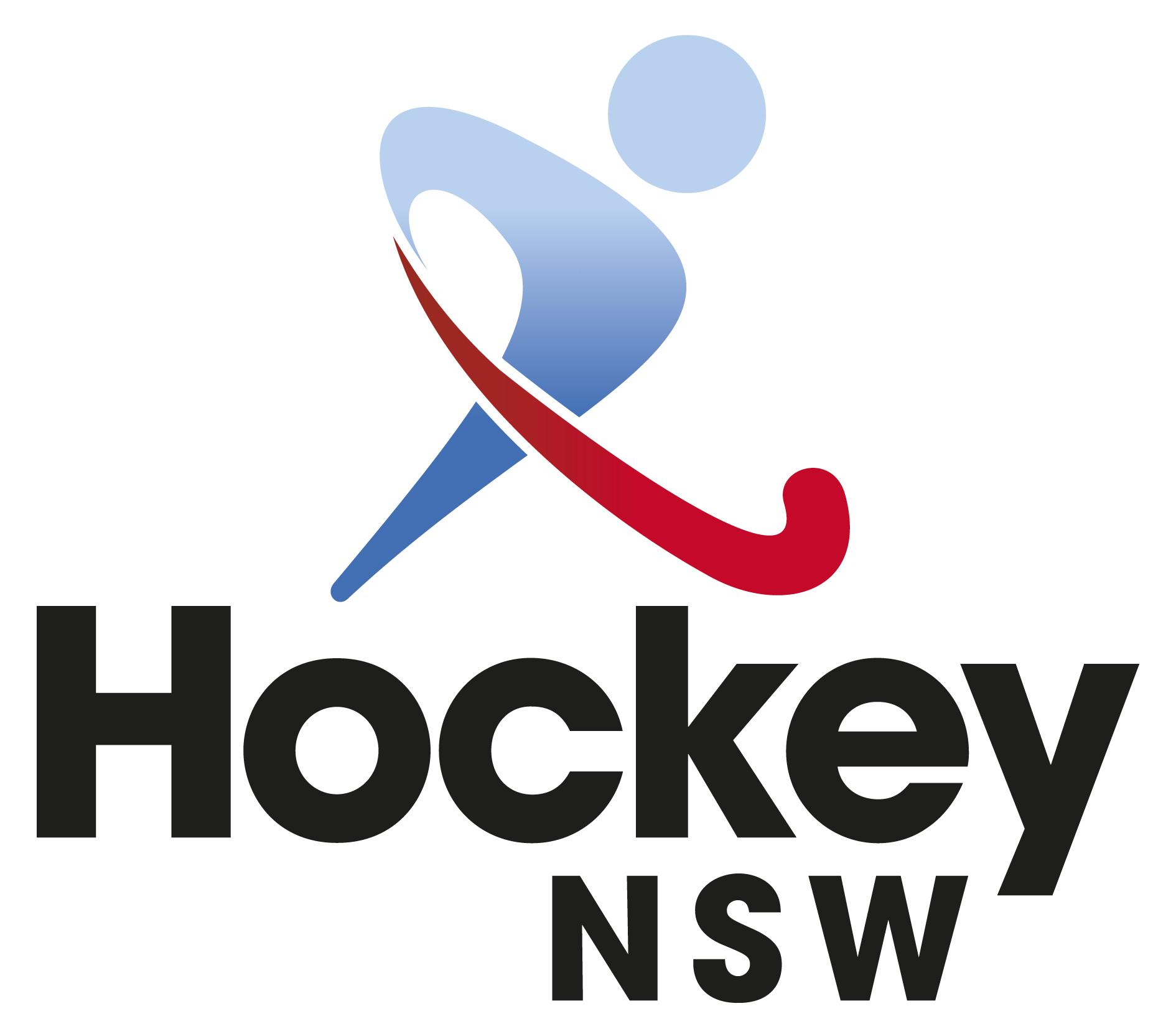 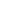 WELCOME TO SEASON 2021!Dear Parents and Caregivers,A warm welcome to all families both new and old. We are looking forward to another great season of hockey. Please subscribe to our website: maitlandhockey.org.au and to our Facebook page, to receive regular updates and information.Frequently Asked Questions: Here are some answers to these FAQs!What grades are in the competition and what times do they play?Under 6      Wednesdays 5pm – 6pm Commencing 21st April – 23rd June (10 weeks) modified fieldUnder 9      Wednesdays 5pm- 6pm Commencing 21st April – 23rd June (10 weeks) ½ fieldUnder 13 (Term 2) Wednesdays 6pm- 7pm Commencing 21st April – 8th September (10 weeks) ½ fieldUnder 13 (Term 3) Wednesdays 5pm - 7pm Commencing 14 July - 8th September (9 weeks) full field“Come and Try” Days are free, but your child must be registered to play in these competitions. Ages are the age that your child is turning in 2021 eg If your child is turning 9 or under in 2021, they play in Under 9s, etc.Do we play in the school holidays?No, we do not play during the School holidays.What costs are involved?All players must register online with Hockey NSW, through the Maitland Hockey portal https://www.revolutionise.com.au/mhockey/registration/.         You may use the NSW Active Kids Voucher (obtainable from Services NSW). Costs: Under 6 & Under 9   Rego with Hockey NSW: $21.63 plus competition fees (10 week season) $80            Under 11(Term 2)    Rego with Hockey NSW: $62.33 plus competition fees (10week season) $80            Under 13* (Term 2)  Rego with Hockey NSW: $92.93 plus competition fees (10 week season) $80            Under 11 and Under 13 (Term 3) competition fees (9 week season) $100          *Hockey NSW registers players aged over 11 and under 18 in the Under 18 category of registration	   How do I register and pay for my child?Online, pay by credit card - (a link is on our maitlandhockey.org.au website). Instructions about how to register or renew your registration are on the site.  Please read the instructions carefully to register correctly. Email any questions about registration to treasurer@maitlandhockey.org.au What do the kids do each week?Under 6s learn skills and have lots of hockey fun. Under 9s begin each week with 15 minutes of warm-ups and skills followed by mini-games. Under 13s play games against other teams.  In Term 2 Under 13s play on half the field. In Term 3 Under 13s play on the full field.What does my child need to wear/bring with them to hockey?We will provide a team shirt for your child. For safety, your child must wear long socks with shin pads and a mouthguard to protect their teeth.  Please wear shorts and bring a hockey stick and a named water-bottle each week. We sell stick packs (including shin pads and mouthguards) or you can purchase a mouthguard separately.  What happens when it is raining or threatening rain?If it is raining or stormy a decision about whether hockey will go ahead will be made by 4.15pm for Under 6 and Under 9 and by 5.15pm for Under 13s.  Please keep an eye on the website and Facebook for notifications about cancellations, when the weather is doubtful.  If you have subscribed to the website, you will receive a notification email.When is training?Training is for Under 13s and it is on Thursdays from 5pm-6pm.When is the Junior Carnival?Maitland Junior Carnival is on Sunday 15th August, for Under 9s and Under 13s.How can I help?The Junior teams each need a Team Manager to help organise and encourage the kids each week.  You do not need to know anything about Hockey to do this!  Please see Sally to find out what is involved and to volunteer! Most teams also have a Coach.  If you have skills in this area, and would like to coach a Junior team, please see Sally.  We require a valid Working With Children (WWC) number for all coaches and managers. WWC numbers for Volunteers are free and can be obtained from Services NSW.Please see Sally or any of our volunteers with any questions, we are happy to answer or to find out the answer for you.Sally CarrattPresident Maitland Hockey Inc(carrotspatch@tpg.com.au)